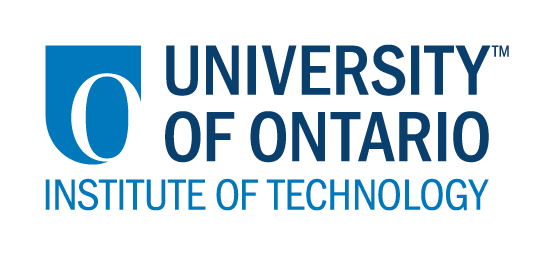 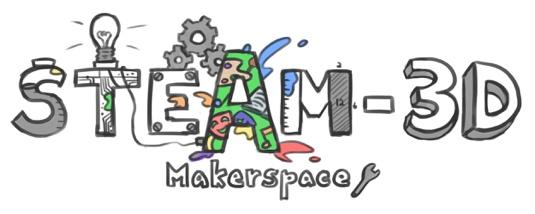 Projet Makerspaces CODE/MOE/UOIT--Plan de leçonConseil Scolaire: GECDSBAnnée(s): 5ième Sujet: Les études sociales | Grandes idées: 1. Les interactions entre les personnes ont des conséquences positives pour certaines personnes et négatives pour d'autres.2. La coopération et le conflit sont des aspects inhérents aux interactions / relations humainesAttentes du curriculum:1. Décrivez les caractéristiques importantes et les interactions entre certaines des principales communautés du Canada avant 1713, en mettant particulièrement l'accent sur les Premières Nations et la Nouvelle-France.2. Utiliser le processus de recherche en études sociales pour étudier les aspects des interactions entre les Premières Nations et les Européens au Canada avant 1713 du point de vue des divers groupes.Contenus d’apprentissages :1. Décrivez certaines des conséquences positives et négatives du contact entre les Premières Nations et les Européens en Nouvelle-France.2. Formuler des questions pour guider les enquêtes sur les aspects des interactions entre les Premières Nations et les Européens au Canada avant 1713, du point de vue des divers groupes.3. Recueillir et organiser l'information sur les interactions entre les Premières Nations et les Européens au cours de cette période, en utilisant une variété de sources primaires et secondaires qui présentent diverses perspectives.4. Interpréter et analyser l'information et les preuves pertinentes à leurs enquêtes, en utilisant une variété d'outils.5. Interpréter et analyser les informations et les preuves pertinentes à leurs investigations, en utilisant une variété d'outils6. Identifier les principales Premières Nations de la région des Grands Lacs et du Saint-Laurent et du Canada atlantique au moment du contact avec les Européens7. Décrivez certaines interactions significatives entre les Premières Nations avant le contact avec les Européens.8. Décrire les aspects importants des interactions entre les explorateurs et les colons d'Europe et les Premières Nations au cours de cette périodeGrandes idées: 1. Les interactions entre les personnes ont des conséquences positives pour certaines personnes et négatives pour d'autres.2. La coopération et le conflit sont des aspects inhérents aux interactions / relations humainesAttentes du curriculum:1. Décrivez les caractéristiques importantes et les interactions entre certaines des principales communautés du Canada avant 1713, en mettant particulièrement l'accent sur les Premières Nations et la Nouvelle-France.2. Utiliser le processus de recherche en études sociales pour étudier les aspects des interactions entre les Premières Nations et les Européens au Canada avant 1713 du point de vue des divers groupes.Contenus d’apprentissages :1. Décrivez certaines des conséquences positives et négatives du contact entre les Premières Nations et les Européens en Nouvelle-France.2. Formuler des questions pour guider les enquêtes sur les aspects des interactions entre les Premières Nations et les Européens au Canada avant 1713, du point de vue des divers groupes.3. Recueillir et organiser l'information sur les interactions entre les Premières Nations et les Européens au cours de cette période, en utilisant une variété de sources primaires et secondaires qui présentent diverses perspectives.4. Interpréter et analyser l'information et les preuves pertinentes à leurs enquêtes, en utilisant une variété d'outils.5. Interpréter et analyser les informations et les preuves pertinentes à leurs investigations, en utilisant une variété d'outils6. Identifier les principales Premières Nations de la région des Grands Lacs et du Saint-Laurent et du Canada atlantique au moment du contact avec les Européens7. Décrivez certaines interactions significatives entre les Premières Nations avant le contact avec les Européens.8. Décrire les aspects importants des interactions entre les explorateurs et les colons d'Europe et les Premières Nations au cours de cette périodeButs d’apprentissages:Je serai en mesure de montrer une compréhension des relations entre l'une des principales Premières nations des Grands Lacs et les colons européens. Je vais concevoir un artefact pour représenter la signification de cette relation.Critères de succès:  « On va avoir du succès quand… »- J'ai utilisé Internet et des livres pour faire des recherches au sujet des caractéristiques clés de la Première nation que j'ai choisie.- J'ai utilisé Internet et des livres pour faire des recherches sur les caractéristiques clés de la Première nation que j'ai choisie.- J'ai utilisé Internet et des livres pour chercher des raisons pour lesquelles les colons européens ont déménagé au Canada.-J'ai utilisé Internet et des livres pour étudier la relation entre ces deux groupes de personnes.- J'ai organisé mon apprentissage en utilisant des organisateurs graphiques- J'ai choisi un artefact à construire qui représente la relation entre les Premières Nations et les colons européens.. Je peux expliquer clairement comment mon artefact représente la relation.- J'ai utilisé les outils et les matériaux dans l'espace Maker pour recréer l'artefact.- J'ai partagé mon apprentissage avec mes camarades de classe en utilisant un formulaire qui correspond le mieux à mes intérêts et à mon public.Aperçu de la leçon:Les élèves font des recherches sur les principales caractéristiques des Premières Nations et des Européens avant 1713. Ils/elles étudieront également les interactions positives et négatives entre les deux groupes. Les élèves choisiront un artefact de cette période pour recréer en utilisant les matériaux et les outils du Makerspace. Les élèves choisiront un format pour partager leur artefact et comment il représente la relation entre les groupes.Aperçu de la leçon:Les élèves font des recherches sur les principales caractéristiques des Premières Nations et des Européens avant 1713. Ils/elles étudieront également les interactions positives et négatives entre les deux groupes. Les élèves choisiront un artefact de cette période pour recréer en utilisant les matériaux et les outils du Makerspace. Les élèves choisiront un format pour partager leur artefact et comment il représente la relation entre les groupes.Matériaux et technologie à employer:  - Des iPads- Des livres
- Des organisateurs graphiques - Des outils et matériaux du Makerspace- Des programmes de présentation sur l’internetMatériaux et technologie à employer:  - Des iPads- Des livres
- Des organisateurs graphiques - Des outils et matériaux du Makerspace- Des programmes de présentation sur l’internetAccommodations/Modifications:  - Technologie d'assistance pour les élèves ESL/ELL- Enseignement en petit groupe avec professeur-bibliothécaire et professeur titulaire- Moins de sujet de recherche- Travailler en groupe d’élèvesLa leçon sera différencié par:Le contenu, spécifiquement: 
Réduction du nombre de domaines de contenu pour la recherche d'enquête.Le processus, spécifiquement:
De la technologie d'assistance pour les barrières linguistiques ou les besoins d'apprentissage.L’assistance de l'enseignant(e) en cas de besoin.- Travailler en groupe.- Créer de plus petites étapes pour les étudiant(e)s pendant le processus de recherche (« chunking »)Le produit, spécifiquement: 
Choix de format de présentation (en texte, visuellement ou en forme de narration)L’environnement, spécifiquement: Un espace calme hors de la salle de classeMINDS ON:  MINDS ON:  Pendant cette phase, l’enseignant(e) pourra : • Activer les connaissances préalables des élèves; • Engager les élèves en posant des questions qui suscitent la réflexion ;• Recueillir des données d'évaluation diagnostique et / ou formative par l'observation et l'interrogatoire ; Pendant cette phase, les étudiant(e)s pourraient • participer en discussions ; • proposer des stratégies ; • Interroger le professeur et ses camarades de classe ; • Faire des liens et réfléchir sur l'apprentissage antérieur.Décrivez comment vous allez introduire l'activité d'apprentissage à vos élèves.Lecture à haute voix: « The Rabbits’ Race” by Deborah Delaronde ». Le but de la lecture à haute voix est de présenter aux étudiant(e)s la littérature des Premières Nations et un aperçu de la valeur fondamentale de l'amitié selon cet auteur. «Que savez-vous du Canada avant que le Canada ne devienne un pays?» Les élèves se livrent à une activité Pense-Paire-Partage pour activer les connaissances antérieures. «Comment les Premières nations et les colons européens pourraient s'entraider»Présentez la tâche et co-créez les critères de succès.Quelles questions clés poseriez-vous ? 1. Lorsque vous utilisez des informations provenant d'Internet, pourquoi est-il important de considérer qui les a créées et dans quel but?2. Pourquoi pensez-vous que les colons européens sont venus au Canada?3. Selon vous, que pensent les Premières nations de l'établissement des colons européens sur ces terres?4. Comment les membres des Premières nations pourraient-ils aider les nouveaux colons?5. Comment les colons européens pourraient-ils aider les Premières Nations?6. Selon vous, quels étaient les défis pendant cette période?Comment allez-vous recueillir des données diagnostiques ou formatives sur les niveaux actuels de compréhension des élèves ?Des notes anecdotiques.Comment les élèves seront-ils/elles groupé(e)s ? Comment les documents seront-ils distribués ?Les élèves choisiront leurs propres groupes. Ils/elles peuvent travailler en paires, triades, ou toute seule.Décrivez comment vous allez introduire l'activité d'apprentissage à vos élèves.Lecture à haute voix: « The Rabbits’ Race” by Deborah Delaronde ». Le but de la lecture à haute voix est de présenter aux étudiant(e)s la littérature des Premières Nations et un aperçu de la valeur fondamentale de l'amitié selon cet auteur. «Que savez-vous du Canada avant que le Canada ne devienne un pays?» Les élèves se livrent à une activité Pense-Paire-Partage pour activer les connaissances antérieures. «Comment les Premières nations et les colons européens pourraient s'entraider»Présentez la tâche et co-créez les critères de succès.Quelles questions clés poseriez-vous ? 1. Lorsque vous utilisez des informations provenant d'Internet, pourquoi est-il important de considérer qui les a créées et dans quel but?2. Pourquoi pensez-vous que les colons européens sont venus au Canada?3. Selon vous, que pensent les Premières nations de l'établissement des colons européens sur ces terres?4. Comment les membres des Premières nations pourraient-ils aider les nouveaux colons?5. Comment les colons européens pourraient-ils aider les Premières Nations?6. Selon vous, quels étaient les défis pendant cette période?Comment allez-vous recueillir des données diagnostiques ou formatives sur les niveaux actuels de compréhension des élèves ?Des notes anecdotiques.Comment les élèves seront-ils/elles groupé(e)s ? Comment les documents seront-ils distribués ?Les élèves choisiront leurs propres groupes. Ils/elles peuvent travailler en paires, triades, ou toute seule.ACTION:  ACTION:  Pendant cette phase, l’enseignant(e) pourra : • Poser des questions ; • Clarifier les idées fausses, en redirigeant les élèves par questionnement ; • Répondre aux questions des élèves (mais éviter de fournir une solution au problème)• observer et évaluer ; • Encourager les élèves à représenter leur pensée de façon concrète et / ou avec des dessins ; • Encourager les élèves à clarifier leurs idées et à poser des questions à d'autres élèves.Pendant cette phase, les étudiant(e)s pourraient : • Représenter leur pensée (en utilisant des nombres, des images, des mots, des manipulatifs, des actions, etc.) ;• Participer activement à des groupes entiers, de petits groupes ou en groupes indépendants ;• Expliquer leur pensée à l’enseignant(e) et à leurs camarades de classe ; • Explorer et développer des stratégies et des concepts. Décrivez les tâches dans lesquelles vos élèves seront engagés. Les étudiants mèneront des recherches liées à la Première nation de leur choix et à la relation entre ce groupe et les colons européens. Ils/elles vont rassembler et analyser les données en utilisant des organisateurs graphiques. Après avoir appris des deux groupes et la relation entre eux, les élèves identifieront un artefact qu'ils/elles croient représente cette relation. Les élèves créeront un plan et recréeront cet artefact à l'aide des outils et du matériel du Makerspace.Quelles idées fausses ou difficultés pensez-vous qu'ils/elles pourraient rencontrer ? a) Difficulté à analyser les informations recueillies à partir de leurs recherches.b) Difficulté à déterminer des sources précises d'informations sur Internet.c) Choisir les meilleurs outils et matériaux pour construire avec succès leur prototype.d) Gestion du temps.e) Les idées fausses liées à la perspective de la source de l'information.Comment vont-ils/elles démontrer leur compréhension du concept ? Les élèves conçoivent et construisent un objet qui démontre une compréhension de la relation entre les Premières nations et les colons européens. Afin de choisir un artefact pertinent, ils/elles doivent avoir une bonne compréhension des caractéristiques clés de chaque groupe et de leurs interactions. Les étudiant(e)s partageront également leur apprentissage avec une présentation orale.
Comment allez-vous recueillir vos données d'évaluation (par exemple, liste de contrôle, notes anecdotiques) ? Notes anecdotiquesPhotos et vidéosRubrique pour la présentation finaleÉvaluation des organisateurs graphiquesQuelles activités allez-vous fournir pour aller plus loin avec les apprentissages des élèves ?- Les étudiant(e)s peuvent utiliser le programme en ligne «Tinkercad» pour développer un modèle 3D de leur conception à imprimer sur le Makerbot Mini.- Deux groupes peuvent se joindre pour créer une présentation médiatique qui partage des similarités et des différences entre leur recherche et le processus de conception.Décrivez les tâches dans lesquelles vos élèves seront engagés. Les étudiants mèneront des recherches liées à la Première nation de leur choix et à la relation entre ce groupe et les colons européens. Ils/elles vont rassembler et analyser les données en utilisant des organisateurs graphiques. Après avoir appris des deux groupes et la relation entre eux, les élèves identifieront un artefact qu'ils/elles croient représente cette relation. Les élèves créeront un plan et recréeront cet artefact à l'aide des outils et du matériel du Makerspace.Quelles idées fausses ou difficultés pensez-vous qu'ils/elles pourraient rencontrer ? a) Difficulté à analyser les informations recueillies à partir de leurs recherches.b) Difficulté à déterminer des sources précises d'informations sur Internet.c) Choisir les meilleurs outils et matériaux pour construire avec succès leur prototype.d) Gestion du temps.e) Les idées fausses liées à la perspective de la source de l'information.Comment vont-ils/elles démontrer leur compréhension du concept ? Les élèves conçoivent et construisent un objet qui démontre une compréhension de la relation entre les Premières nations et les colons européens. Afin de choisir un artefact pertinent, ils/elles doivent avoir une bonne compréhension des caractéristiques clés de chaque groupe et de leurs interactions. Les étudiant(e)s partageront également leur apprentissage avec une présentation orale.
Comment allez-vous recueillir vos données d'évaluation (par exemple, liste de contrôle, notes anecdotiques) ? Notes anecdotiquesPhotos et vidéosRubrique pour la présentation finaleÉvaluation des organisateurs graphiquesQuelles activités allez-vous fournir pour aller plus loin avec les apprentissages des élèves ?- Les étudiant(e)s peuvent utiliser le programme en ligne «Tinkercad» pour développer un modèle 3D de leur conception à imprimer sur le Makerbot Mini.- Deux groupes peuvent se joindre pour créer une présentation médiatique qui partage des similarités et des différences entre leur recherche et le processus de conception.CONSOLIDATION: Réflexion et ConnectionCONSOLIDATION: Réflexion et ConnectionPendant cette phase, l’enseignant(e) pourra : • Encourager les élèves à expliquer une variété de stratégies d'apprentissage ; • Demander aux élèves de défendre leurs procédures et de justifier leurs réponses ; • Clarifier les malentendus ; • Relier des stratégies et des solutions à des types de problèmes similaires afin d'aider les élèves à généraliser les concepts ; • Résumer la discussion et mettre l'accent sur des points ou des concepts clés.Pendant cette phase, les étudiant(e)s pourraient : • Partager leurs découvertes ; • Utilise une variété de représentations concrètes pour démontrer leur compréhension• justifier et expliquer leurs pensées ; • réfléchir sur leurs apprentissages.Comment choisirez-vous les élèves ou les groupes d'élèves qui doivent partager leur travail avec la classe (ex. Montrer une variété de stratégies, montrer différents types de représentations, illustrer un concept clé) ?Tous les étudiant(e)s auront l'occasion de partager leur travail. L'occasion de partage aura lieu dans un «Musée Canada avant 1713». Les élèves se déplaceront à tour de rôle dans le musée pour apprendre le travail de leurs camarades de classe. Les élèves vont générer des questions possibles pour la discussion avant l'activité culminante. Quelles questions clés poseriez-vous pendant le débriefing ? Comment avez-vous réussi pendant ce projet?Quels défis avez-vous rencontrés au cours de ce projet?Si vous pouviez changer quoi que ce soit au sujet de ce projet, que changeriez-vous et pourquoi?Qu'avez-vous appris des présentations de vos camarades de classe?Le choix d'un artefact à recréer vous a-t-il aidé à mieux comprendre les Premières Nations et les premiers colons au Canada avant 1713? Pourquoi ou pourquoi pas?Comment choisirez-vous les élèves ou les groupes d'élèves qui doivent partager leur travail avec la classe (ex. Montrer une variété de stratégies, montrer différents types de représentations, illustrer un concept clé) ?Tous les étudiant(e)s auront l'occasion de partager leur travail. L'occasion de partage aura lieu dans un «Musée Canada avant 1713». Les élèves se déplaceront à tour de rôle dans le musée pour apprendre le travail de leurs camarades de classe. Les élèves vont générer des questions possibles pour la discussion avant l'activité culminante. Quelles questions clés poseriez-vous pendant le débriefing ? Comment avez-vous réussi pendant ce projet?Quels défis avez-vous rencontrés au cours de ce projet?Si vous pouviez changer quoi que ce soit au sujet de ce projet, que changeriez-vous et pourquoi?Qu'avez-vous appris des présentations de vos camarades de classe?Le choix d'un artefact à recréer vous a-t-il aidé à mieux comprendre les Premières Nations et les premiers colons au Canada avant 1713? Pourquoi ou pourquoi pas?